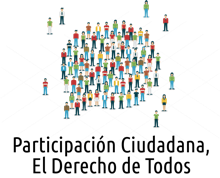 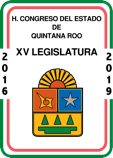 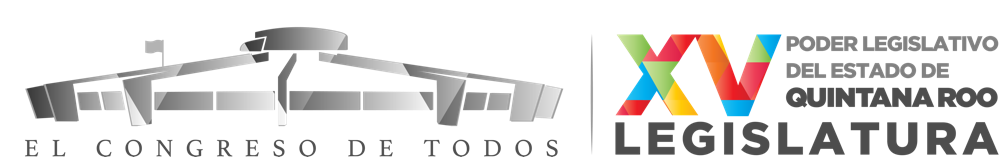 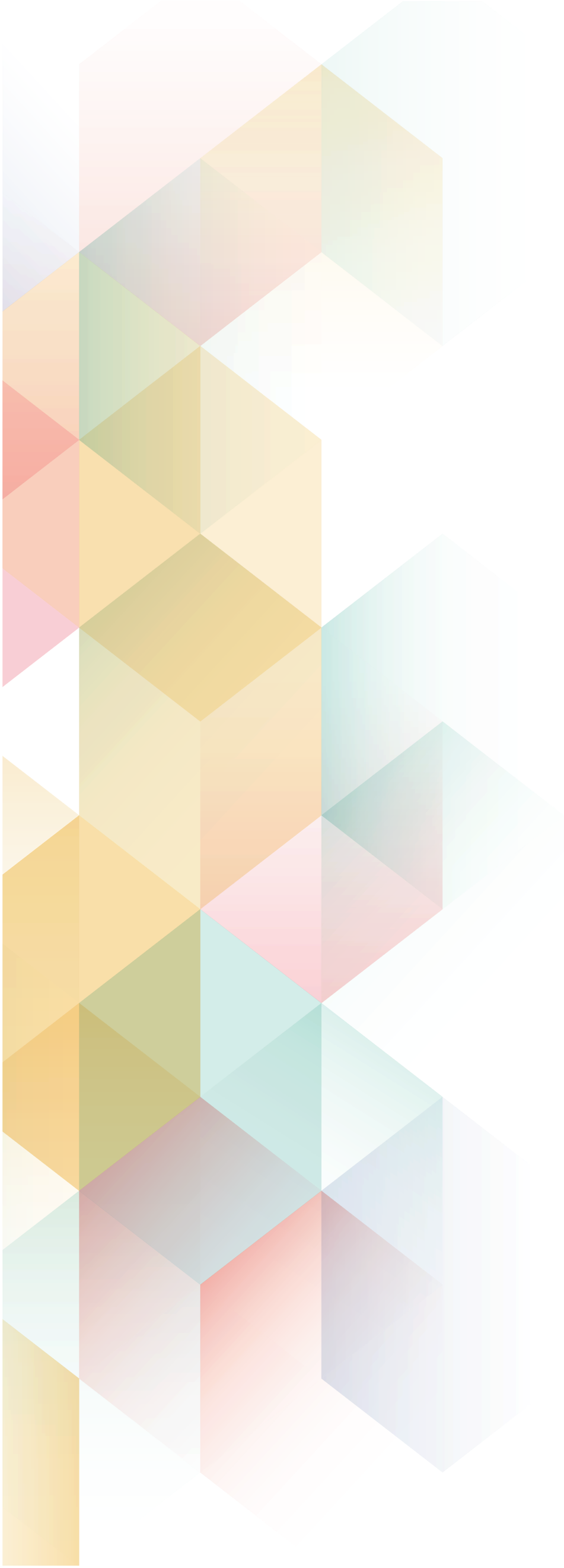 HOJA DE PROPUESTANOMBRETELÉFONO CORREO ELECTRÓNICO INSTITUCIÓN U ORGANIZACIÓNTEMAEXPOSICIÓN DE MOTIVOS TEXTO PROPUESTO